Estado do Rio Grande do Sul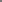 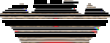 Câmara de Vereadores de Getúlio Vargas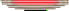 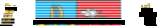 Rua Irmão Gabriel Leão, nº 681 – Fone/Fax: (54) 334 1-3889 CEP 99.900-000 – Getúlio Vargas – RS www.getuliovargas.rs.leg.br | camaragv@camaragv.rs.gov.br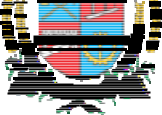 A T A – N.º 1.942Aos vinte e três dias do mês de setembro do ano de dois mil e dezenove (23-09-2019), às dezoito horas e trinta minutos (18h30min), reuniram-se os Senhores Vereadores da Câmara de Getúlio Vargas, Estado do Rio Grande do S ul, em Sessão Ordinária, na Sala das Sessões Eng. Firmino Girardello, localizad a na Rua Irmão Gabriel Leão, prédio n.º 681, piso superior, na cidade de Getúlio Vargas, Estado do Rio Grande do Sul, sob a Presidência do Vereador Dinarte Afonso T agliari Farias, Secretariado pelo Vereador Domingo Borges de Oliveira. Presentes ainda, os seguintes Vereadores: Amilton José Lazzari, Aquiles Pessoa da Silva, Deliane Assunção Ponzi, Eloi Nardi, Jeferson Wilian Karpinski, Paulo Cesar Borgmann e Nelson Henrique Rogalski. Abertos os trabalhos da Sessão, o Senhor Presidente cumprim entou os presentes e convidou o Secretário da Mesa Diretora para que efetuasse a le itura da Ata n.º 1.941 de 12-09-2019, que depois de lida, submetida à apreciação e colocada em votação, obteve aprovação unânime. Não houveram inscritos para o pe ríodo do Grande Expediente.Em seguida, foram apreciadas as seguintes proposições: PROJETO DE LEI N.º 082/19, de 18-09-2019, de autoria do Executivo Municipal que Autoriza a alteração da denominação do nome fantasia da concessionária de S erviços Públicos RGE – Rio Grande Energia, constante na Lei Municipal nº 4.267/10, para RGE SUL Distribuidora de Energia S.A., bem como seu número no Cadastro Nacional de Pessoas Jurídicas - CNPJ. Manifestou-se o Vereador Eloi Nardi. Colocado o Projeto de Lei em votação foi aprovado por unanimidade. INDICAÇÃO N.º 020/19, de 13-09-2019, de autoria da Vereadora Deliane Assunção Ponzi que sugere que sejam realizadas campanhas de doação de órgãos em nosso Estado com maior periodicidade, tendo em vista a importância deste a ssunto. Manifestou-se a autora do pedido. Colocado a indicação em votação foi aprovado por unanimidade. Com o término da discussão e votação da ordem do dia, pas sou-se para o período do Pequeno Expediente momento em que a Vereadora Deliane Assunção Ponzi fez o uso da palavra. Após, o Senhor Presidente, convocou os Vereadores para apróxima Sessão Ordinária que ocorrerá no dia 30 de setembro, às 18 horas e 30 minutos. Como nada mais havia a ser tratado, foi encerrada a Sessão, e, para constar, eu, Domingo Borges de Oliveira, 1.º Secretário da M esa Diretora, lavrei a presente Ata que será assinada por mim e também pelo Vereador Di narte Afonso Tagliari Farias,Presidente desta Casa Legislativa. SALA DAS SESSÕES ENG. FIRMINO GIRARDELLO, 23 de setembro de 2019.Dinarte Afonso Tagliari Farias,Presidente.Domingo Borges de Oliveira,1.º Secretário.